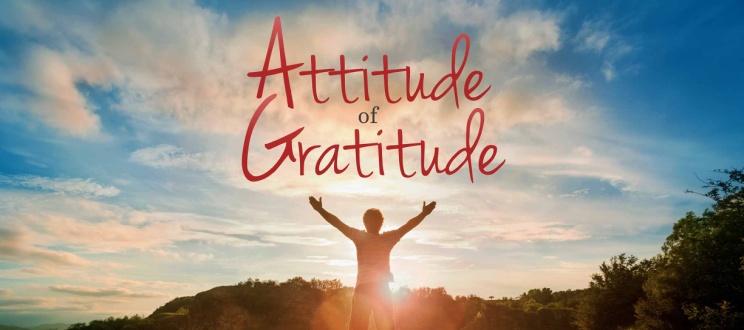 Choose an Attitude of Gratitude1 Thessalonians 5:18A.	Giving Thanks reminds me that I must give Account to a Higher AuthorityWho do you turn to when you give thanks?God’s Giving deserves our Thanks-giving!More than Thanks-Giving, it’s all about Thanks-LivingB.	Giving Thanks reminds me of the Power of a Right AttitudeTrials and Tribulations come to us allSome people become Sour and CrankyOthers become Sweet and KindUse adversity as Stepping Stones to grow closer to GodAre you an Act-or or a React-or?“If you don’t have all the things you Want, be grateful for all you don’t have that you Don’t want!”Relationship between a Thankful Heart and a Joyful HeartIf you are low on Joy, start giving ThanksC.	Giving Thanks reminds me that God is in Control and He is GoodIt’s not about thanking God For everything but In everythingGod is Good! All the Time!Relationship between Thanks and PraiseDon’t just have a long list of Requests; fill your heart with Praise and Thanksgiving!Honolulu Assembly of God  Choices!  August 1, 2021